Abiturpreise des Fördervereins 2020Vom Publikum, einer Jury des Lehrerkollegiums und des Fördervereins wurden am 11. Januar 2020 die besten Präsentationen der 12. Seminararbeitsmesse ausgewählt. Im Rahmen der etwas anderen Abiturfeier 2020 hat der 1. Vorsitzende des Förderverein Dr. Bauer die Leistungen aller Teilnehmer gewürdigt und den drei Siegern die Urkunde, dotiert mit jeweils 100 €, übergeben. 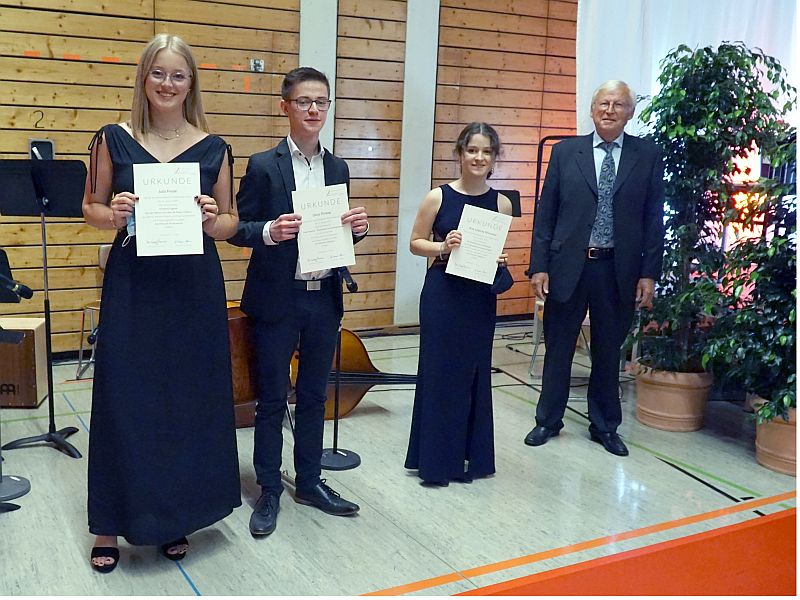 